Ik kijk graagnaar de tempel,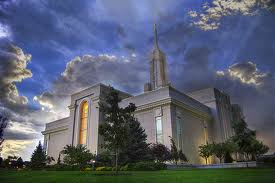 eens zal iker ook zijn,hoe mooi zal 't zijn daar binnen, 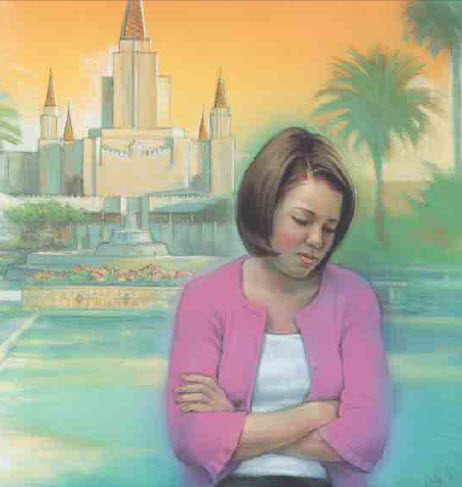 dan voel ikmij heel fijn.Want de tempel is het huis van God,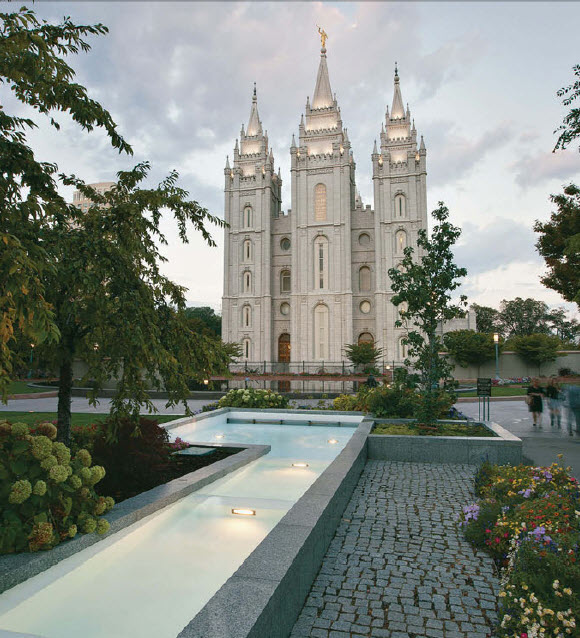 vol liefde enzo prachtig.Ik bereid mij voor daarheen te gaan: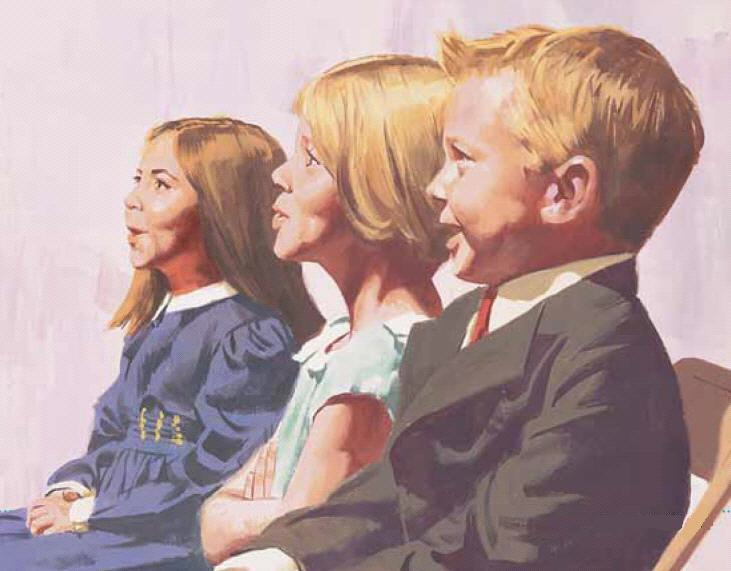 dat houd ikin gedachte.Ik kijk graagnaar de tempel,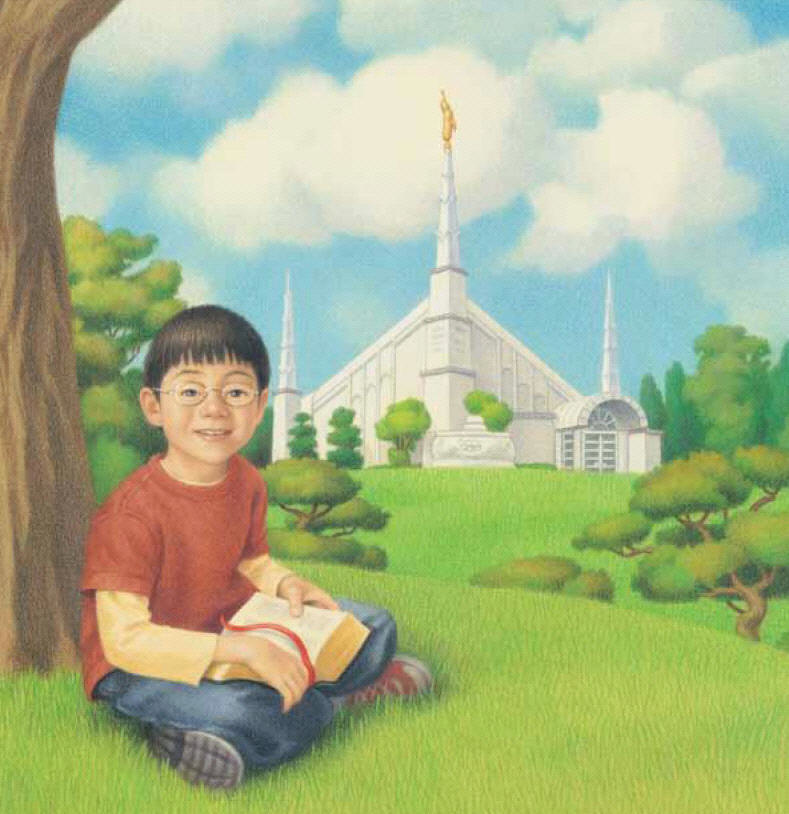 eens zal 'k daar binnen zijn;'k beloof danaan mijn Vader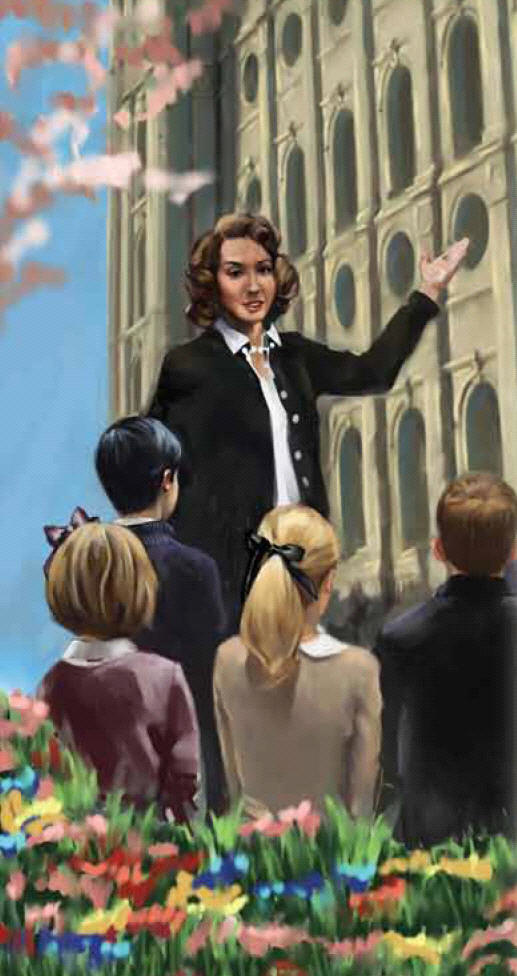 gehoorzaamsteeds te zijn.Want de tempel isde plek om de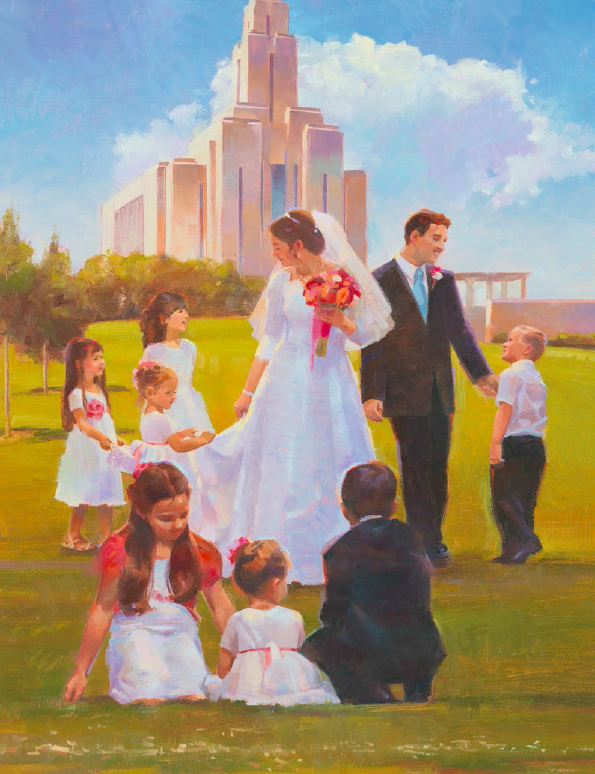 gezinnen te verzeeg'len.Want als kind van God heb ik geleerd: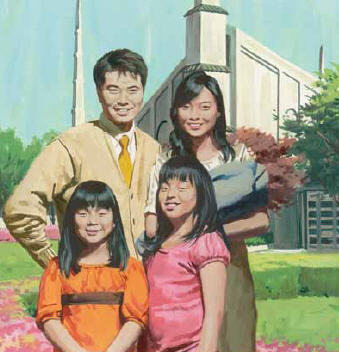 Hij zal onseeuwig zeeg'nen.